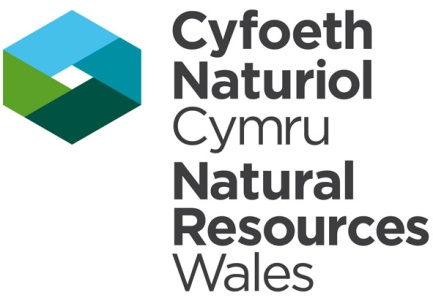 Ymgynghoriad ar ein Ffioedd a Thaliadau ar gyfer 2019/202.	CyflwyniadDiben Cyfoeth Naturiol Cymru yw sicrhau bod ein hadnoddau a'n hamgylchedd naturiol yn cael eu cynnal yn gynaliadwy, eu gwella, a'u defnyddio mewn ffordd sy'n dda i bobl, yr amgylchedd, a'r economi.  Mae hyn yn golygu bod ein cylch gwaith yn fawr ac yn cynnwys darparu amrywiaeth o wasanaethau rheoleiddio.  Mae'r Llywodraeth yn ei gwneud yn ofynnol i ni adennill costau'r gwasanaethau rheoleiddio hyn o'r rhai a reoleiddir gennym, yn hytrach na thrwy drethiant cyffredinol. Mae'r ffioedd a thaliadau a godir i dalu am gostau rheoleiddio’n cyfrif am oddeutu 20% o gyfanswm cyllid Cyfoeth Naturiol Cymru o  £180m . Ar hyn o bryd rydym yn adolygu ein cynlluniau ffioedd a thaliadau yn flynyddol i sicrhau bod ein costau yn cael eu hadennill a’n bod ni’n bodloni unrhyw ofynion technegol. Wrth bennu ffioedd a thaliadau, rydym yn dilyn y gofynion a amlinellir yn ‘Rheoli Arian Cyhoeddus Cymru’ gan sicrhau mai dim ond costau cymwys sy'n cael eu cynnwys o fewn cyfrifiadau. Gallwch lawrlwytho copi o'n cynlluniau codi tâl presennol ar ein gwefan.  Rydym hefyd yn adolygu'r ffordd rydym yn gweithio, gan sicrhau bod ein prosesau yn effeithlon ac yn effeithiol, er mwyn cadw taliadau mor isel â phosibl.  Rydym yn cwrdd ac yn trafod ein cynigion yn rheolaidd â'r Grŵp Ymgynghorwyr Talwyr Taliadau, sy'n cynnwys rhanddeiliaid amrywiol o sefydliadau masnach a chynrychioladol. Mae hyn yn ein helpu ddatblygu ein strategaeth a'n cynlluniau codi tâl ar gyfer y dyfodol. Hoffem ddiolch i aelodau'r grŵp am eu hymrwymiad i gynrychioli safbwyntiau eu haelodau ac am barhau i weithio gyda ni yn y ffordd hon, ar hyn o bryd, ac yn y dyfodol. Rydym yn adolygu aelodaeth y grŵp hwn yn flynyddol i sicrhau bod gennym aelodau sy'n berthnasol i'r newidiadau arfaethedig.  Mae rhestr o'r aelodau presennol wedi'i hatodi yn Atodiad 1.Yn ogystal â dilyn ein hegwyddorion rheoleiddio, y Cod Rheoleiddwyra Rheoli Arian Cyhoeddus Cymru, rydym wedi ymrwymo i'r egwyddorion codi tâl canlynol;tryloywder ein penderfyniadau codi tâlosgoi traws gymorthdalu rhwng cyfundrefnaudarparu rhagolygon cynllunio hirdymor lle bynnag y bo moddosgoi cylchoedd o leihau ac wedyn codi taliadau drwy reoli ein gwargedion a'n diffygion mewn modd gweithredolcadw taliadau mor isel â phosibl drwy ymdrech parhaus i wella effeithlonrwyddTrwy gydol ein cynlluniau codi tâl rydym yn cyfeirio at ddau grŵp o daliadau: taliadau caniatâd a thaliadau parhau.  Esbonnir y ddau grŵp o daliadau hyn yn ein canllawiau i'r cynllun. Er hynny, er mwyn bod yn glir yn y ddogfen ymgynghori, cyfeirir at ffioedd parhau fel y Tâl Monitro Cydymffurfiaeth Blynyddol. Mae hyn yn cynnwys cost yr holl waith a wneir gennym i fonitro ac adrodd ar gydymffurfiaeth yn y mannau a reoleiddir gennym. Mae ein gwaith monitro cydymffurfiaeth yn cynnwys, ond heb fod yn gyfyngedig i, ymweliadau â safleoedd, adolygiadau bwrdd gwaith, cynnal y gofrestr gyhoeddus a rhoi cyngor ac arweiniad technegol.Byddwn yn parhau i adolygu unrhyw effaith y gall ymadawiad y DU o'r Undeb Ewropeaidd (UE) ei chael yn y dyfodol, yn enwedig mewn meysydd lle mae deddfwriaeth yr UE yn pennu neu’n dylanwadu ar ein gwaith rheoleiddio.Rydym am gael eich safbwyntiau a'ch barn ar gynigion o ran ein ffioedd a'n taliadau ar gyfer 2019/20.  Rydym yn dechrau adolygiad strategol o'n holl gynlluniau codi tâl, ac wrth i ni gynnal y gwaith hwn rydym yn bwriadu cyfyngu ar adolygiadau o'r taliadau cymaint â phosibl yn y tymor byr. Oherwydd hyn, rydym wedi cynnwys cynnig 2020/21 ynghylch y Tâl Uned Safonol am Dynnu Dŵr fel rhan o'r ymgynghoriad hwn.Mae'r ymgynghoriad hwn yn cau ar 14 Ionawr 2019. Byddwn yn defnyddio'r canlyniadau i lywio ein cynlluniau terfynol.  Bydd y cynlluniau statudol yn cael eu cyflwyno i'w cymeradwyo gan Lywodraeth Cymru gyda'r nod o gyflwyno'r cynllun newydd 01 Ebrill 2019.Newidiadau i'n taliadau presennolRydym yn adolygu'r gwasanaeth a ddarperir gennym yn barhaol i sicrhau bod prosesau mor effeithlon â phosibl. Rydym yn parhau i ddatblygu ein dull sy'n seiliedig ar le ar gyfer rheoleiddio, sy'n ein helpu i gyflawni'r canlyniadau sydd eu hangen ar gyfer amgylchedd Cymru a thwf gwyrdd, gan ffurfio cysylltiadau cryfach â phobl a busnesau. Mae hyn yn ein galluogi i geisio sicrhau bod ein ffioedd a thaliadau mor isel â phosibl. Rydym yn parhau i ddatblygu ein modelu costau er mwyn gwneud ein sylfaen gost hirdymor yn fwy sicr a chynyddu tryloywder cynlluniau unigol ar gyfer ein rhanddeiliaid.Negeseuon allweddolErs sefydlu Cyfoeth Naturiol Cymru rydym wedi osgoi cynyddu ein taliadau ac wedi lleihau effeithiau chwyddiant lle bo modd drwy wneud arbedion o ran effeithiolrwydd. Rydym bellach yn tanadennill mewn rhai cyfundrefnau ac yn cynnig cynyddu rhai taliadau oherwydd hyn. Mae arnom angen hefyd gynyddu'r tâl uned safonol am dynnu dŵr er mwyn talu am fuddsoddi mewn seilwaith. Mae'r cynigion eraill yr ydym yn ymgynghori mewn perthynas â nhw hefyd yn cynnwys newidiadau i'r gyfradd fesul awr ar gyfer Rheoliadau Rheoli Peryglon Damweiniau Mawr, diwygiadau i'r Gyfarwyddeb Gweithfeydd Hylosgi Canolig a chyflwyno ffi sefydlog am asesu cynlluniau adennill gwastraff. Rydym hefyd yn gwneud rhai newidiadau i bolisïau sydd wedi'u hamlinellu yn yr ymgynghoriad hwn o dan adran 5, 'Materion eraill i'w nodi'. Bydd yr holl gynlluniau statudol eraill yn parhau ar lefelau 2018/19.Ar ôl yr adolygiad blynyddol hwn rydym yn bwriadu cynnal adolygiad strategol o'n cynllun codi tâl er mwyn sicrhau bod rheoleiddio yng Nghymru yn gynaliadwy ac yn cyflawni canlyniadau hirdymor. Amlinellir hyn yn adran 5.4 isod. Wrth i ni gynnal yr adolygiad hwn ein bwriad yw cyfyngu ar adolygiadau blynyddol o'r taliadau cymaint â phosibl yn y tymor byr, oni bai fod angen gwneud newidiadau hanfodol. Newidiadau ac ychwanegiadau i Gynlluniau Codi Tâl StatudolMae'r adran hon yn ymwneud â newidiadau ac ychwanegiadau arfaethedig i'n cynlluniau codi tâl statudol o 1 Ebrill 2019. Wrth adolygu ein dull ar gyfer rheoleiddio, rydym wedi nodi meysydd lle nad ydym yn adennill costau'n llawn neu lle bod angen i ni wneud newidiadau o ran sut rydym yn rheoleiddio gweithgaredd. Cynyddu taliadau i symud tuag at adennill costau yn llawnErs sefydlu Cyfoeth Naturiol Cymru rydym wedi osgoi cynyddu ein taliadau lle bo modd drwy wneud arbedion o ran effeithlonrwydd. Bu'n rhaid i ni gynyddu taliadau yn y gorffennol ar gyfer gwastraff a gosodiadau. Rydym bellach wedi nodi costau nad ydynt yn cael eu hadennill mewn rhai cyfundrefnau ac yn bwriadu symud tuag at adennill costau'n llawn drwy gynyddu'r taliadau hynny. Rydym yn bwriadu cyfyngu’r cynnydd hwn i'r gyfradd chwyddiant ar gyfer cynllun 2019/20. Er mwyn adennill costau'n llawn yn y dyfodol rydym yn bwriadu cynnal adolygiad strategol cynhwysfawr o'r taliadau. Bydd cyfradd y cynnydd ar gyfer cynllun 2019/20 yn 2.4% (yn seiliedig ar y Mynegai Prisiau Defnyddwyr ym mis Medi 2018). Mae'r cyfundrefnau yr ydym yn bwriadu ychwanegu'r cynnydd hwn atynt yn cynnwys Gwastraff, Gosodiadau, Cyfleusterau Adfer Deunyddiau a Thaliadau System Masnachu Allyriadau’r UE (EU ETS). Caiff y cynnydd ei ychwanegu at daliadau ymgeisio a ffioedd parhau.Y Tâl Uned Safonol am Dynnu DŵrCadwyd y Tâl Uned Safonol ar gyfradd 2017/18 yn ystod 2018/19. Rydym wedi bod yn adolygu sut i ariannu'r cynnydd sylweddol i gostau cyfalaf Cytundebau Gweithredu Cronfeydd Dŵr Adran 20, yn ogystal â phwysau cost eraill drwy adolygiad ar y cyd o'r opsiynau ariannu gyda Dŵr Cymru Welsh Water. Mae gennym ddyletswydd gydag ymgymerwyr, cyn belled ag y bo'n rhesymol ymarferol, i sicrhau bod unrhyw gronfeydd dŵr, cyfarpar neu weithfeydd eraill yn cael eu rheoli mewn modd diogel a phriodol. Mae hyn er mwyn helpu i ddiogelu'r gwaith o reoli adnoddau dŵr. Mae newidiadau i'r gofynion o ran diogelwch cronfeydd dŵr a phwysau galw wedi golygu y bydd angen buddsoddiad sylweddol mewn seilwaith o £23.5 miliwn dros wyth mlynedd. Er enghraifft, mae ymrwymiadau cyfreithiol newydd sy'n ymwneud â safonau gwell ar gyfer seilwaith megis gorlifannau, pibelli ac argaeau yn golygu bod angen gwaith uwchraddio. Y cynnig yw talu hyn drwy gyfrif y Tâl Uned Safonol yn unol â thelerau cytundebau Adran 20.Er mwyn rheoli balans taliadau ac osgoi codiadau mawr yn y tymor byr, rydym yn cynnig estyn y costau hyn dros amserlen hirach, gan arwain at gynnydd cychwynnol yn y Tâl Uned Safonol o +6.75% yn 2019/20 gyda chynnydd ychwanegol o +2% i ddilyn yn 2020/21. Bydd angen codiadau yn y dyfodol y tu hwnt i amserlen hon, o ystyried graddfa'r rhaglen hon. Rheoliadau Rheoli Peryglon Damweiniau MawrCyfoeth Naturiol Cymru yw un o'r pum corff cyhoeddus sy'n ffurfio'r Awdurdod Cymwys sy’n gorfodi Rheoliadau Rheoli Peryglon Damweiniau Mawr ym Mhrydain Fawr. Diben y rheoliadau hyn yw sicrhau bod gweithredwyr gweithgareddau penodol yn rhoi’r mesurau sydd eu hangen ar waith ar gyfer atal a lliniaru digwyddiadau mawr a pharatoi polisïau atal damweiniau. Mae ein swyddogaeth yn cynnwys asesu adroddiadau diogelwch safleoedd, rhannu canfyddiadau, atal gweithgareddau os nad oes mesurau digonol ar gyfer atal a lliniaru digwyddiadau, archwilio safleoedd, ymchwilio i ddamweiniau a dynodi rhai safleoedd yn sefydliadau 'effaith ddomino' Mae'n ofynnol i Cyfoeth Naturiol Cymru adennill costau ar gyfer ei waith rheoleiddio. Rydym yn gwneud hyn gan ddefnyddio ein cyfradd fesul awr sydd wedi parhau i fod yn £125 ers blynyddoedd lawer. Rydym wedi cynnal dadansoddiad a oedd yn nodi tanadennill. Rydym wedi cynnal asesiad o'n costau ni a chostau rheoleiddwyr eraill i ddatblygu ein cyfradd fesul awr newydd. Er mwyn adennill costau'n llawn rydym yn bwriadu cynyddu ein cyfradd fesul awr ar gyfer rheoleiddio Rheoliadau Rheoli Peryglon Damweiniau Mawr i £152 sydd yn unol â rheoleiddwyr eraill y DU.Asesu Cynlluniau Adfer Gwastraff.Pan fydd cwsmeriaid yn bwriadu defnyddio deunyddiau gwastraff yn lle deunyddiau nad ydynt yn wastraff yn eu gweithrediadau (oherwydd gallent gyflawni'r un swyddogaeth) maent yn cyflwyno Cynllun Adfer Gwastraff i Cyfoeth Naturiol Cymru. Rhaid i'r cynllun ddarparu gwybodaeth er mwyn gallu dangos bod y defnydd o wastraff yn bodloni'r canllawiau sy'n egluro beth yw gweithgaredd adfer. Mae Cyfoeth Naturiol Cymru yn asesu cynlluniau i benderfynu a yw'r gweithgaredd yn bodloni'r meini prawf cyfreithiol ar gyfer adfer fel y diffinnir yn Erthygl 3 (15) y Gyfarwyddeb Fframwaith Gwastraff. Rydym wedi ystyried a fyddai modd i'n Gwasanaeth Cyngor Dewisol gynnal yr asesiad hwn a daethom i'r casgliad mai Cyfoeth Naturiol Cymru yn unig sy'n gallu cyflawni'r rôl statudol hon. Ein rôl yw penderfynu a yw'r gweithgaredd yn bodloni'r meini prawf ar gyfer adfer, sy'n golygu nad yw natur y rôl yn gynghorol ac nad oes modd i unrhyw barti arall ei darparu. Ar hyn o bryd gall cwsmeriaid ofyn i Cyfoeth Naturiol Cymru  asesu eu Cynllun Adfer Gwastraff naill ai drwy asesiad cyn ymgeisio neu drwy benderfyniad trwyddedu. Cydnabyddir y gall asesu yn ystod y cam cyn ymgeisio fod yn ddefnyddiol i'r cwsmer ac i Cyfoeth Naturiol Cymru oherwydd gallai'r penderfyniad effeithio ar y math o drwydded y gwneir cais amdani. Oherwydd hyn, caiff yr asesiad ei gynnal yn aml yn ystod y cam cyn ymgeisio rhag ofn y bydd penderfyniad anffafriol a fyddai'n tanseilio'r cais y cafodd ei gyflwyno ag ef.  Gan nad ydym yn codi tâl ar hyn o bryd am gynlluniau a gyflwynir yn ystod y cam cyn ymgeisio, rydym yn tanadennill mewn sefyllfaoedd pan fydd mwy nag un cynllun yn cael ei gyflwyno ac ni wneir cais am drwydded, neu pan nad yw'r math o drwydded yn caniatáu’n ddigonol o fewn taliadau ar gyfer cyngor cyn ymgeisio.Ers mis Ionawr 2016, dim ond 15% o'r Cynlluniau Adfer Gwastraff a gyflwynwyd sydd wedi llwyddo i ddangos bod y gweithgaredd yn adfer gwastraff, gyda'r 85% sy'n weddill yn cael asesu fel gweithgareddau gwaredu. Dim ond 4% a arweiniodd at gais y talwyd amdano.Rydym yn cynnig cyflwyno tâl sefydlog o £800 i asesu Cynllun Adfer Gwastraff newydd, amrywiol, neu ddiwygiedig. Mae'r tâl hwn ar wahân i unrhyw dâl am ymgeisio am drwydded.Y Gyfarwyddeb Gweithfeydd Hylosgi Canolig Gwnaethom gynnwys cynigion ar gyfer y Gyfarwyddeb Gweithfeydd Hylosgi Canolig yn ein hymgynghoriad ffioedd a thaliadau ar gyfer 2018/19 gan fod angen i weithredwyr gweithfeydd hylosgi newydd allu ymgeisio o 20 Rhagfyr 2018. Gwnaethom seilio ein cynnig ar y wybodaeth orau a oedd ar gael ar y pryd gan fod y rheoliadau yn parhau i gael eu terfynu yn hwyr yn 2017. Rydym wedi datblygu cynigion newydd ar gyfer 2019/20 yn seiliedig ar fathau o drwydded sy'n adlewyrchu'r Gyfarwyddeb Gweithfeydd Hylosgi Canolig a’r darpariaethau ar gyfer generaduron penodol yn well.Er bod y rhain bellach yn wahanol i'n cynnig gwreiddiol, rydym yn bwriadu cymhwyso'r mathau o drwyddedau hyn i weithfeydd newydd o 20 Rhagfyr 2018 ymlaen. Dyma'r dull mwyaf ymarferol gan ei fod yn osgoi drysu a datblygu trwyddedau a chanllawiau dros dro ar wahân. Bydd y taliadau fel yr amlinellir yn ymgynghoriad cynllun 2018/19 yn parhau i fod yn gymwys ar gyfer gweithfeydd newydd o 20 Rhagfyr 2018 tan 30 Mawrth 2019. Nid ydym yn disgwyl nifer uchel o geisiadau ar gyfer gweithfeydd newydd yn ystod y cyfnod hwn. I'r rhai sy’n yn ymgeisio yn y cyfnod interim hwn, byddwn yn gweithio gyda nhw i ddeall y math priodol o drwydded, er nad oedd cyngor cyn ymgeisio wedi'i gynnwys yn wreiddiol yn y cynigion y llynedd. Cefndir Daeth y Gyfarwyddeb Gweithfeydd Hylosgi Canolig i rym ar 15 Rhagfyr 2015 ac fe'i troswyd i gyfraith y DU ym mis Ionawr 2018. Mae'r Gyfarwyddeb yn ceisio gwella ansawdd aer drwy gyflwyno cyfyngiadau allyriadau ar lygryddion allweddol a thrwy ddod â'r holl weithfeydd hylosgi yn yr ystod mewnbwn 1-50MW o dan reolaeth reoleiddiol. Mae gwerthoedd y terfyn allyriadau yn gymwys o 20 Rhagfyr 2018 ar gyfer gweithfeydd newydd, ac erbyn 2025 a 2030 ar gyfer gweithfeydd sydd eisoes yn bodoli, yn dibynnu ar eu maint, y math o danwydd, eu hoedran a'u horiau gweithredu. Ar hyn o bryd rydym yn rheoleiddio gweithfeydd hylosgi ar osodiadau sydd â mewnbwn thermol ar gyfradd gyfraneddol dros 50MWth, a'r rheiny sy'n is na 50MWth sy'n rhan o osodiadau Rhan A1 y Rheoliadau Trwyddedu Amgylcheddol fel Gweithrediadau Uniongyrchol Cysylltiedig. Awdurdodau Lleol sy’n rheoleiddio'r gweithfeydd 20-50MWth fel gosodiadau Rhan B y Rheoliadau Trwyddedu Amgylcheddol.Mae'r Gyfarwyddeb Gweithfeydd Hylosgi Canolig  yn cael ei throsi drwy Reoliadau Trwyddedu Amgylcheddol (Cymru a Lloegr) 2016 (EPR2016). Yn ogystal, yng Nghymru a Lloegr, mae darpariaethau pellach wedi'u cynnwys ar gyfer "generaduron penodedig" y bydd angen trwyddedau arnynt hefyd o dan EPR2016.  Mae'r generaduron penodol hyn yn peiriannau hylosgi a ddefnyddir i gynhyrchu yn y Farchnad Gapasiti ac efallai y byddant yn gweithredu am gyfnod byr, ond yn creu llawer o lygredd (e.e. peiriannau diesel heb ostegydd). Cyflwynwyd y Farchnad Gapasiti gan y Llywodraeth a’i nod yw sicrhau bod digonedd o ffynonellau dibynadwy o drydan ar gael drwy gynnig taliadau i annog buddsoddi mewn capasiti newydd neu er mwyn cadw capasiti presennol ar agor.  Rheolir contractau’r Farchnad Gapasiti hyn gan yr Adran Busnes, Ynni a Strategaeth Ddiwydiannol (BEIS) ac nid ydynt wedi'u datganoli.Bydd rheolwyr y DU yn cynnig arweiniad technegol manwl a diffiniadau i helpu gweithredwyr i ddeall ehangder a gofynion y rheoliadau. Cyfoeth Naturiol Cymru yw unig reoleiddiwr Cymru ar gyfer y gweithgareddau hyn. Mae’r gweithgaredd hwn yn dod o dan Adran 41 Deddf yr Amgylchedd 1995, ac felly, ni fydd angen iddo gael ei gymeradwyo gan Weinidogion.  Yn ogystal, roedd ymgynghoriad Llywodraeth Cymru / DEFRA ynghylch trosi’r Gyfarwyddeb Gweithfeydd Hylosgi Canolig a'r generaduron penodol yn cynnwys y bwriad i adennill costau yn yr ymgynghoriad.Rydym yn bwriadu adennill costau trwyddedu unrhyw weithfeydd o fewn y cwmpas drwy ffi gychwynnol i dalu cost trwyddedu a thaliad parhau blynyddol i dalu costau gwirio cydymffurfiaeth. Rydym yn adolygu ein ffioedd a thaliadau yn rheolaidd, yn ogystal â'n prosesau i sicrhau bod costau’n cael eu cadw mor isel â phosibl. Cynnig newydd ar gyfer 2019/20Rydym yn cynnig mathau newydd o drwyddedau sy'n seiliedig ar gymhlethdod i helpu i symleiddio'r cynllun a sicrhau bod taliadau yn gymesur â'r gofynion rheoleiddiol. Rydym wedi datblygu wyth rheol safonol risg isel y gellir gwneud cais am drwydded amgylcheddol ar eu cyfer, os yw'r gweithgaredd yn bodloni meini prawf penodol. Bydd y rhain yn lleihau'r angen am amseroedd penderfynu hirach ac adlewyrchir hyn drwy ffi ymgeisio is. Mae'r rheolau safonol fel amodau mewn trwydded amgylcheddol (trwydded safonol) yn cwmpasu amrywiaeth eang o sefyllfaoedd gan gynnwys Gweithfeydd Hylosgi Canolig risg isel, wrth gefn ac ategol, a generaduron penodol. Er enghraifft, mae SR2018 Rhif.7 yn caniatáu ar gyfer hyd at 15 o weithfeydd hylosgi canolig ar safle. Ymgynghorwyd ar y trwyddedau safonol newydd ar wahân yn ystod Haf 2018 ac fe'u terfynwyd ym mis Hydref 2018Lle nad yw gweithredwyr yn gallu bodloni’r meini prawf ar gyfer rheolau safonol, bydd angen iddynt ymgeisio naill ai am drwydded bwrpasol seml neu drwydded bwrpasol gymhleth sy'n codi ffi uwch o ganlyniad i'r asesiad technegol gofynnol. Rydym yn cyflwyno opsiynau i amrywio, trosglwyddo ac ildio trwydded. Rydym yn cynnig cynnwys lwfans ar gyfer cyngor syml cyn gwneud cais a fydd yn cael ei gynnwys yn y taliadau ymgeisio. Nid oedd ein cynigion y llynedd yn cynnwys hyn, fodd bynnag, rydym yn cydnabod bod rhoi cyngor da cyn gwneud cais yn bwysig i helpu i weithredwyr ddeall y gofynion a gwella ansawdd ceisiadau. Bydd cyngor cyn ymgeisio sylfaenol yn cael ei gyfyngu i ddwy awr. Bydd cyngor ychwanegol ar gael trwy ein gwasanaeth cyngor dewisol ar gais a chodir ein cyfradd safonol fesul awr amdano.Rydym yn bwriadu codi tâl parhau blynyddol i dalu am fonitro cydymffurfiaeth sy'n cynnwys gwirio ffurflenni monitro, arolygiadau, adrodd ar gydymffurfiaeth ac ymateb i ymholiadau. O ran trwyddedau safonol mae hon yn ffi sefydlog sy'n cyfateb i nifer y gweithfeydd hylosgi canolig ar safle. Mae'r ffi barhau ar gyfer trwyddedau pwrpasol yn sefydlog hefyd ond caiff ei bandio yn ôl nifer y gweithfeydd hylosgi canolig neu generaduron penodol ar safle fel y gwelir yn nhabl 2 isod. Mae'r tablau isod yn dangos y mathau o drwyddedau ynghyd â'r ffioedd am ymgeisio a'r ffioedd parhau cysylltiedig. Tabl 1. Taliadau am gais am drwydded bwrpasol.Tabl 2. Ffioedd parhau pwrpasol.Tabl 3. Taliadau a ffioedd parhau ar gyfer trwyddedau rheolau safonau.* – Gall rhai trwyddedau amgylcheddol sy'n defnyddio amodau rheolau safonol sy'n berthnasol i fwy nag un weithfa hylosgi ganolig gael eu hamrywio i gynnwys gweithfeydd hylosgi canolig hyd at nifer y gweithfeydd hylosgi canolig y mae'r amodau rheolau safonol yn berthnasol iddynt.  NID yw hyn yn amrywiad neu ddiwygiad i'r amodau rheolau safonol, nad oes modd eu gweithredu ond fel yr amlinellir ym Mhennod 4 Rheoliadau Trwyddedu Amgylcheddol (Cymru a Lloegr) 2016.Materion eraill i'w nodi Hoffem dynnu sylw at newidiadau eraill i'r polisi a allai effeithio ar ffioedd a thaliadau. Ymgynghorwyd ar y rhain ar wahân naill ai yn y flwyddyn ddiwethaf neu maent yn ymwneud ag agweddau ar ein taliadau a allai fod o ddiddordeb penodol i dalwyr taliadau. Nid ydym yn ymgynghori ar y materion hyn gan eu bod yn newidiadau i'r polisi.Amrywiadau o ran Rheoliadau Trwyddedu AmgylcheddolMae sawl math o drwydded gan ein cynllun trwyddedu gan gynnwys gweinyddol, technegol mân, sylweddol a throsi o amodau pwrpasol i amodau rheolau safonol. Mae'r math o amrywiad y gwneir cais amdano yn effeithio lefel yr asesiad technegol sydd ei hangen ac adlewyrchir hyn yn y ffioedd. Gall y ffordd o ddechrau’r amrywiad effeithio ar b'un a yw ffi yn gymwys ai peidio. Mae'n bwysig adennill costau'r ffioedd yn llawn er mwyn gallu darparu gwasanaeth o safon uchel. Amrywiadau gweinyddolDefnyddir amrywiadau gweinyddol i wneud newidiadau syml i drwyddedau megis cywiro enwau a chyfeiriadau a bydd y rhain yn cael eu darparu'n rhad ac am ddim yn aml. Ni ddylai amrywiadau gweinyddol gynnwys asesiad technegol.Mae rhai o'n canllawiau etifeddol ar gyfer amrywiadau gweinyddol, fodd bynnag, yn rhestri newidiadau y mae angen asesiad technegol arnynt, er enghraifft newidiadau i fathau o wastraff neu ardaloedd trwyddedig. Rydym yn bwriadu diweddaru ein canllawiau er mwyn sicrhau bod mathau o amrywiad yn adlewyrchu lefel yr asesiad technegol sydd ei hangen yn gywir.Amrywiad a ddechreuir gan y rheoleiddiwrMae Cyfoeth Naturiol Cymru yn darparu newidiadau i drwyddedau a ddechreuir gan y rheoleiddiwr yn rhad ac am ddim. Fel arfer mae hyn dim ond pan yr ydym yn penderfynu gwneud gweithgaredd dŵr penodol, mae'r newidiadau ond yn weinyddol eu natur neu mae arnom angen cywiro neu ddiwygio camgymeriad trwyddedu.Mae rhai amrywiadau i drwyddedau, megis y rhai sy'n cael eu dechrau drwy'r broses Cynllunio Rheoli Asedau yn cael eu hystyried o fod wedi'u dechrau gan reoleiddiwr ac ni chodir tâl amdanynt. Dros gyfnod o rai blynyddoedd gall hyn arwain at nifer sylweddol o geisiadau i amrywio trwyddedau yn cael eu prosesu gan ein canolfan drwyddedu.Rydym yn bwriadu adolygu sut y codir tâl ar gyfer amrywiadau gan fod tanadennill yn cael effaith niweidiol ar ein gallu i dalu am dimau trwyddedu i benderfynu ar drwyddedau mewn modd amserol. Nid ydym yn newid y ffi bresennol am amrywiad o fewn yr adolygiad hwn o daliadau. Ar hyn o bryd, codir ffi o £885 am amrywiadau arferol.Cyngor cyn ymgeisioMae Cyfoeth Naturiol Cymru yn darparu cyngor cyn ymgeisio i helpu cwsmeriaid ddeall eu gofynion cyfreithiol, gwella ansawdd ceisiadau, a helpu i nodi materion yn gynnar. Rydym yn annog ymgeiswyr i ddarllen ein canllawiau a siarad â ni cyn gwneud cais, gan fod hyn yn helpu i wella cydymffurfiaeth drwy ddeall yn ogystal ag effeithlonrwydd y broses o benderfynu.Mae rhywfaint o anghysondeb o ran y cyngor a ddarperir ar draws cyfundrefnau a reoleiddir gan Cyfoeth Naturiol Cymru. Mae rhai cyfundrefnau yn cynnwys cyngor fel rhan o'r ffi ymgeisio tra bo’r cyngor hwn yn cael ei ariannu drwy gymorth grant mewn sectorau eraill, er enghraifft lle nad ydym yn codi tâl am drwydded. Rydym yn bwriadu symleiddio'r cyngor cyn ymgeisio a ddarperir a'i wneud yn fwy cyson a chynaliadwy ar draws yr holl gyfundrefnau.Bwriad cyngor sylfaenol yw helpu cwsmeriaid i gwblhau ffurflenni cais, deall canllawiau, cyfeirio at yr arfer gorau a safonau'r diwydiant a deall sut i nodi sensitifrwydd amgylcheddol yn yr ardal. Cyfrifoldeb Cyfoeth Naturiol Cymru yw helpu'r rhai a reoleiddir gennym ddeall yr hyn y mae arnynt angen ei wneud i gydymffurfio â'r ddeddf.Lle mae lefel y manylder a natur sy'n benodol i'r safle yn gofyn am fewnbwn technegol y tu hwnt i gwmpas cyngor sylfaenol, gall Cyfoeth Naturiol Cymru ddarparu cyngor pwrpasol trwy ein gwasanaeth cynghori dewisol a chodir tâl o £125 fesul awr am hyn. Gallai hyn gynnwys gweithgareddau fel datblygu mesurau lliniaru, dylunio systemau neu fodelu effeithiau. Mae'r cyngor hwn yn anstatudol a gellid ei ddarparu gan barti arall.Mae gan Cyfoeth Naturiol Cymru ddyletswydd wrth ystyried ceisiadau, i sicrhau na fydd gweithgareddau yn cael effeithiau ehangach, er enghraifft ar safleoedd a warchodir gan Ewrop. Er mwyn sicrhau safon uchel o ddiogelu ar gyfer y safleoedd hyn, bydd angen rheoleiddio gweithgareddau yn unol â Rheoliadau Gwarchod Cynefinoedd a Rhywogaethau 2017. Bydd Cyfoeth Naturiol Cymru yn cynnal prawf sgrinio yn seiliedig ar y wybodaeth a roddir gan ymgeiswyr i benderfynu a yw'r prosiect arfaethedig yn debygol o gael effaith sylweddol ar safle Ewropeaidd yn seiliedig ar y gweithgaredd, agosrwydd y gweithgaredd i'r safle Ewropeaidd a sensitifrwydd nodweddion y safle.Os yw prawf sgrinio yn nodi bod y gweithgaredd yn debygol o gael effaith sylweddol, mae angen i Cyfoeth Naturiol Cymru gynnal asesiad priodol, sef ystyriaeth fanylach o'r gweithgaredd a'r posibilrwydd y bydd yn effeithio ar y nodweddion a warchodir. Os nad yw'n bosibl dod i gasgliad na fydd effeithiau niweidiol yn digwydd, bydd angen i'r ymgeisydd ystyried mesurau lliniaru. Os nad yw mesurau lliniaru digonol neu ddatrysiadau llai niweidiol yn ddichonadwy gellir ond rhoi caniatâd ar gyfer y gweithgaredd os oes rhesymau o fudd cyhoeddus tra phwysig a bod mesurau cydadferol yn cael eu darparu. Rhaid i'r ymgeisydd ddarparu digon o wybodaeth i'n galluogi i benderfynu ar gais trwyddedu a llywio'r asesiadau perthnasol. Rydym yn bwriadu ei wneud yn ofynnol i geisiadau ar draws yr holl gyfundrefnau fodloni safon uchel er mwyn cael eu derbyn neu gytundeb eu bod yn ‘gadarn’. Rheoliadau Trwyddedu Amgylcheddol ac Adnoddau DŵrAr hyn o bryd mae canllawiau Cyfoeth Naturiol Cymru yn awgrymu hyd at 15 awr o gyngor cyn ymgeisio ar gyfer y Rheoliadau Trwyddedu Amgylcheddol a thrwyddedau adnodd dŵr. Diben y cyngor cyn ymgeisio yw helpu ymgeiswyr i ddeall eu rhwymedigaethau cyfreithiol a dylai hyn fod yn gyflym ac yn syml i'w ddarparu. Mae angen i'r cyfyngiad hanesyddol o 15 awr gael ei adolygu gan yr ystyrir bod hyn yn ormodol ar gyfer darparu cyngor sylfaenol. Nid yw'r gost o ran yr amser staff sydd ei angen i ddarparu'r lefel hon o wasanaeth yn cael ei hadennill yn llawn drwy daliadau ymgeisio sy'n arwain at danadennill mewn rhai achosion.  Rydym yn bwriadu cyfyngu ar faint o amser sydd ar gael ar gyfer darparu cyngor cyn ymgeisio yn rhad ac am ddim syml i ddwy awr. Mae cyngor pwrpasol ar gael trwy ein gwasanaeth cyngor dewisol a fydd yn costio £125 fesul awr.Trwyddedau Cwympo Coed, Safleoedd Ewropeiaidd a Rhywogaethau a Warchodir gan EwropMae Cyfoeth Naturiol Cymru yn cynnal maint sylweddol o waith ar ran gweithredwyr sy'n gwneud ceisiadau am drwyddedau cwympo coed er mwyn nodi effeithiau sylweddol tebygol eu cynigion gan gynnwys darparu gwybodaeth i helpu i lywio asesiad o dan Reoliadau Cynefinoedd 2017. Darparwyd y lefel hon o gymorth ers blynyddoedd lawer, fodd bynnag, nid yw'n gynaliadwy bellach gan ei fod yn cael ei ariannu gan y trethdalwr drwy gymorth grant. Fel yr awdurdod cymwys, mae'n bwysig i Cyfoeth Naturiol Cymru wneud penderfyniadau yn seiliedig ar wybodaeth gywir sydd o ansawdd uchel. Dylai ymgeiswyr ddarparu ddigon o wybodaeth fel rhan o'u ceisiadau er mwyn caniatáu sgrinio a, lle bo angen, cwblhau asesiadau priodol fel rhan o'r broses benderfynu ar y drwydded neu ganiatâd. Drwy wneud hyn bydd ymgeiswyr yn gallu dangos yn glir y gweithdrefnau, agweddau dylunio, dulliau gweithio a mesurau lliniaru sydd ar waith i leihau'r effeithiau posibl. Byddwn yn parhau i ddarparu cyngor cyn ymgeisio sylfaenol yn rhad ac am ddim, er hynny, cyfyngir hwn i ddwy awr. Mae cyngor pwrpasol ar gael trwy ein gwasanaeth cyngor dewisol a fydd yn costio £125 fesul awr.Cyngor ar adfer llygredd dŵr daearMae Cyfoeth Naturiol Cymru yn ymateb yn rheolaidd i ddigwyddiadau llygredd sy'n effeithio ar ddŵr daear megis tanciau olew gwresogi sy'n gollwng. Yn aml, gall y digwyddiadau hyn gymryd amser hir i'w hadfer a chynnwys yr angen i ddefnyddio contractwyr arbenigol i ymchwilio a glanhau tir halogedig.Mae digwyddiadau llygredd dŵr daear yn arwain at y camau gweithredu canlynol;Archwiliad gan gontractwyr – fel arfer wedi'i drefnu gan gwmnïau yswiriant ar ran y llygrwr;Mae contractwyr yn dylunio ac yn cynnal cynllun adfer;Mae contractwyr yn cyflwyno cais dilysu o'r adroddiad adferiad terfynol i Cyfoeth Naturiol Cymru.Bydd Cyfoeth Naturiol Cymru yn cynnal lefel uchel o ymgysylltu i fodloni dyletswyddau statudol, gan sicrhau bod digwyddiadau yn cael eu harchwilio a'u hadfer, a bod camau gorfodi priodol yn cael eu cymryd. Nid oes gan Cyfoeth Naturiol Cymru rôl statudol i oruchwylio, monitro neu gynghori ar y gwaith adfer, ac nid ydym adennill costau ar gyfer cyngor a roddir sy'n helpu i gontractwyr adfer safleoedd i lefel dderbyniol. Gall amlder uchel neu nifer fawr o ddigwyddiadau ofyn am adnoddau staff sylweddol a ariennir gan y trethdalwr. Er enghraifft, mae achos ynglŷn â thanc tanwydd tanddaearol a oedd yn gollwng yn 2015 yn parhau ac mae wedi cymryd mwy na 100 awr o oriau staff Cyfoeth Naturiol Cymru. Lle mae cais am gyngor gennym mewn perthynas ag adfer digwyddiadau llygredd dŵr daear, rydym yn bwriadu cyflwyno tâl dewisol. Darperir hyn ar ein cyfradd fesul awr safonol o £125 yr awr.Gorfodi ac Adennill Costau YmchwiliadauMae Cyfoeth Naturiol Cymru yn archwilio troseddau amgylcheddol ac mewn achosion lle mae erlyn yw'r gosb briodol bydd swyddogion yn creu ffeil achos tystiolaeth ar gyfer y llys. Y trethdalwr sy'n ariannu'r gwaith ar gyfer creu ffeil achos drwy gymorth grant ac mae’n cael ei adennill oddi wrth y  diffynnydd yn dilyn euogfarn os yw'r llys yn cytuno i ddyfarnu ffioedd. Nid yw’r sail gost a ddefnyddir gan staff i gyfrif y cyfraddau fesul awr wedi cael ei diweddaru ers sefydlu Cyfoeth Naturiol Cymru ac nid yw'n adennill yn foddhaol. Rydym yn bwriadu defnyddio ein cyfradd fesul awr o £125 wrth gyfrifo ein costau gorfodi ac archwilio. Deddfwriaeth Newid HinsawddCynllun Masnachu Allyriadau’r UEGallai cylch gwaith cyfredol CNC o fewn y Cynllun Masnachu Allyriadau newid yn dibynnu ar ganlyniad trafodaethau Gadael yr UE. Ar hyn o bryd, mae nifer o ddewisiadau eraill yn cael eu hystyried gan Lywodraeth y DU gan gynnwys parhau o fewn cynllun yr UE. Os na fydd cytundeb ynglŷn â’n cyfraniad parhaus yng nghynllun yr UE fel rhan o’r cytundeb i adael yr UE, bydd Llywodraeth y DU yn datblygu dull arall o weithredu. Efallai y bydd rôl CNC yn newid o ganlyniad i hyn ac os bydd hyn yn digwydd, byddwn yn adolygu'r canlyniad ac yn rhoi gwybod i chi am unrhyw effaith ar ffioedd yn y dyfodol.Ymrwymiad Lleihau CarbonYm mis Gorffennaf 2018, cyhoeddodd Llywodraeth y DU yn ffurfiol bod y Cynllun Ymrwymiad Lleihau Carbon (CRC) yn dod i ben ddiwedd mis Mawrth 2019 ac y bydd y cynllun SECR (Streamlined Energy and Carbon Reporting) yn cymryd ei le.Gan y bydd adroddiadau SECR yn cael eu gwneud drwy Dŷ'r Cwmnïau, bydd yn dod y tu allan i gylch gwaith Gweinyddiaethau Datganoledig ac efallai na fydd gan CNC rôl i'w chwarae yn y dyfodol. Mae'n bosibl y bydd gwaith gweinyddu a gorfodi parhaus ar ôl dyddiad cau'r CRC, sef 31 Mawrth 2019 os bydd y ddeddfwriaeth yn caniatáu hynny, ac os felly, bydd angen cynnal Cofrestrfa'r CRC am gyfnod. Felly, mae'n bosibl y bydd angen i ni barhau i godi tâl arnoch am waith CRC yn y tymor byr. Byddwn yn rhoi'r wybodaeth ddiweddaraf i chi.Adolygiad Strategol o Daliadau Yn ystod ein hadolygiadau  o daliadau blynyddol, rydym wedi tynnu sylw at yr angen i adennill costau a lleihau'r ddibyniaeth ar drethdalwyr i ariannu rheoleiddio yng Nghymru. Rydym wedi cyflwyno neu daliadau diwygiedig ac wedi symleiddio gwasanaethau i wella cynlluniau lle bo modd.  Dros yr ychydig flynyddoedd nesaf rydym yn bwriadu cynnal adolygiad strategol cynhwysfawr o'n taliadau i sicrhau bod costau'n cael eu hadennill yn lawn ac i helpu i gyflawni Rheoli Adnoddau Naturiol yn Gynaliadwy. Bydd yr adolygiad strategol o daliadau yn sicrhau bod rheoleiddio yng Nghymru yn gynaliadwy, yn ysgogi newid o ran ymddygiad, ac yn cyflawni canlyniadau hirdymor. Y bwriad yw creu cynllun codi tâl newydd sy'n hawdd ei ddeall, yn gyson, yn dryloyw ac yn gymesur. Byddwn yn parhau i ymgorffori ein hegwyddorion rheoleiddiol a gwelliant parhaus er mwyn hwyluso cyflawni. Yn ganolog i'r adolygiad hwn fydd yr egwyddor mai'r bobl a reoleiddir gennym fydd yn talu am reoleiddio gan olygu y bydd llai o ddibyniaeth ar drethdalwyr Cymru fel y nodir yn Rheoli Arian Cyhoeddus Cymru. Mae'r adolygiad yn gyfle i archwilio ffyrdd arloesol a chydweithredol o weithio a datblygu sylfaen dystiolaeth dryloyw ar gyfer ein cylch gwaith eang o weithgarwch rheoleiddiol.   Rydym yn bwriadu cyfyngu cymaint â phosibl yr adolygiad blynyddol o daliadau wrth i ni weithio i gynnal yr adolygiad strategol o'r taliadau. Er hynny, byddwn yn ceisio safbwyntiau rhanddeiliaid drwy gydol y broses ddatblygu er mwyn sicrhau bod y cynllun newydd yn deg i fusnes ac aelodau'r cyhoedd yng Nghymru. Ymateb i'r ymgynghoriad hwnRydym am gael eich barn a'ch safbwyntiau ynghylch ein ffioedd a thaliadau arfaethedig ar gyfer 2019/20.Sut i ymatebY dyddiad cau ar gyfer ymatebion yw 14 Ionawr 2019.Gallwch ymateb yn y ffyrdd canlynol:E-bost
feesandchargesconsultation@naturalresourceswales.gov.ukSwydd 
Tîm Rheoleiddio'r Dyfodol – Ymgynghoriad Ffioedd a ThaliadauCyfoeth Naturiol Cymru
Maes y Ffynnon
Penrhosgarnedd
BangorGwynedd 
LL57 2DWFfôn
0300 065 3000Ar-lein
Ar gael ar ein gwefan www.cyfoethnaturiol.cymru.gov.ukDiogelu DataSut y bydd y safbwyntiau a'r wybodaeth yr ydych yn eu rhoi i ni'n cael eu defnyddioBydd unrhyw ymatebion rydych yn eu hanfon atom yn cael eu gweld yn llawn gan staff Cyfoeth Naturiol Cymru sy'n ymdrin â'r ymgynghoriad hwn.  Gallai staff eraill Cyfoeth Naturiol Cymru hefyd eu gweld i'w helpu i gynllunio ar gyfer ymgynghoriadau yn y dyfodol.  Rydym yn bwriadu cyhoeddi crynodeb o'r ymatebion i'r ddogfen hon.  Gallem gyhoeddi ymatebion yn llawn.  Fel arfer, caiff enw a rhan o gyfeiriad y person sy'n ymateb eu cyhoeddi gyda'r ymateb.  Mae hyn yn helpu i ddangos bod yr ymgynghoriad wedi cael ei gynnal yn gywir.  Os nad ydych am i'ch enw a'ch cyfeiriad gael eu cyhoeddi, rhowch wybod i ni pan fyddwch yn paratoi eich ymateb a byddwn yn eu dileu o'r deunydd a gyhoeddir.  Gallai enwau neu gyfeiriadau rydym yn eu dileu gael eu cyhoeddi'n ddiweddarach o hyd, er nad ydym yn meddwl y byddai hyn yn digwydd yn aml iawn.  Mae Deddf Rhyddid Gwybodaeth 2000 a Rheoliadau Gwybodaeth Amgylcheddol 2004 yn caniatáu i'r cyhoedd ofyn i weld gwybodaeth sydd gan sawl corff cyhoeddus, gan gynnwys Cyfoeth Naturiol Cymru.  Mae hyn yn cynnwys gwybodaeth nad yw wedi cael ei chyhoeddi.  Fodd bynnag, mae'r gyfraith hefyd yn ein caniatáu i ddal gwybodaeth yn ôl mewn rhai amgylchiadau.  Os oes unrhyw un yn gofyn i weld yr wybodaeth rydym wedi'i dal yn ôl, bydd yn rhaid i ni benderfynu a fyddwn yn ei rhyddhau ai peidio.  Os oes rhywun yn gofyn i'w enw a'i gyfeiriad beidio â chael eu cyhoeddi, mae hynny'n ffactor pwysig y bydd yn rhaid i ni ei hystyried.  Fodd bynnag, weithiau efallai y bydd rhesymau pwysig pam y byddai'n rhaid i ni ddatgelu enw a chyfeiriad rhywun, er ei fod wedi gofyn iddynt beidio â chael eu cyhoeddi.  Byddem yn cysylltu â'r unigolyn i ofyn am ei farn cyn inni ddod i benderfyniad terfynol i ddatgelu'r wybodaeth.  Y camau nesafYn dilyn yr ymgynghoriad, byddwn yn sicrhau bod yr holl sylwadau (ar wahân i wybodaeth bersonol fel y nodir uchod) a'n hymatebion ar gael yn gyhoeddus ar ein gwefan.  Os ydych yn ymateb gyda chyfeiriad e-bost, byddwn yn cydnabod eich ymateb ac yn eich hysbysu pan fydd crynodeb o'r ymatebion wedi cael ei gyhoeddi ar ein gwefan.Atodiad 1 Grŵp Ymgynghorwyr Talwyr TaliadauMath o drwydded bwrpasolCaisMân amrywiadAmrywiad arferolAmrywiad    sylweddolTrosglwyddiad llawnTrosglwyddiad rhannolIldio'n llawnIldio'n rhannolTrwydded bwrpasol gymhleth ar gyfer gweithfa hylosgi ganolig / generadur penodol£8894£1280£3642£5445£1520£2351£1086£1527Trwydded bwrpasol syml ar gyfer gweithfa hylosgi ganolig / generadur penodol £2991£1280£1660£2328£1520£2351£1086£1527Math o drwydded bwrpasol1 weithfa hylosgi ganolig / generadur penodol3 gweithfa hylosgi ganolig / generadur penodol5 gweithfa hylosgi ganolig / generadur penodol8 gweithfa hylosgi ganolig / generadur penodol10 gweithfa hylosgi ganolig / generadur penodol15 gweithfa hylosgi ganolig / generadur penodol15+ gweithfa hylosgi ganolig / generadur penodolTrwydded bwrpasol gymhleth ar gyfer gweithfa hylosgi ganolig / generadur penodol£864£932£1,000£1,068£1,170£1,340£1,408Trwydded bwrpasol seml ar gyfer gweithfa hylosgi ganolig / generadur penodol£738    £806£874£942£1,044£1,214£1,282Rheolau safonolCaisAmrywiad (newid i'r atodlen) *TrosglwyddiadIldioFfi barhau flynyddolRheolau safonol gweithfeydd hylosgi canolig (1 weithfa)SR2018 Rhif 7£465£278£202£187£245Rheolau safonol gweithfeydd hylosgi canolig (hyd at 3 gweithfa)SR2018 Rhif 7£526£278£202£187£318Rheolau safonol gweithfeydd hylosgi canolig (hyd at 5 gweithfa)SR2018 Rhif 7£617£278£202£187£392Rheolau safonol gweithfeydd hylosgi canolig (hyd at 8 gweithfa)SR2018 Rhif 7£739£278£202£187£471 Rheolau safonol gweithfeydd hylosgi canolig (hyd at 10 gweithfa)SR2018 Rhif.7£800£278£202£187£556 Rheolau safonol gweithfeydd hylosgi canolig (hyd at 15 gweithfa)SR2018 Rhif.7£861£278£202£187£653Rheolau safonol generadur penodolSR2018 Rhif.1 i Rif.6£260Amherthnasol£202£187£290Rheolau safonol peiriannau generadur symudol penodolSR2018 No.8£260Amherthnasol£202Amherthnasol£392Rhestr AelodaethFfederasiwn Busnesau BachDwr Cymru Welsh WaterCymdeithas Gwasanaethau Amgylcheddol CymruCymdeithas Tir a Busnesau Cefn GwladCymdeithas Ynni Dŵr PrydainMicro Hydro AssociationUndeb Ffermwyr CenedlaetholEnergy UKUndeb Amaethwyr CymruCymdeithas Diwydiant Petrolewm y DUCymdeithas Diwydiant Cemegol Conffederasiwn Diwydiannau Coedwig y DU (CONFOR)Coedwigwyr Siartredig Cydffederasiwn Diwydiant PrydainResource Association